SKRINING FITOKIMIA DAN UJI AKTIVITAS ANTIOKSIDAN     EKSTRAK ETANOL KULIT BAWANG MERAH (Allium cepa L.)DAN KULIT BAWANG PUTIH (Allium sativum L.)DENGAN METODE DPPHSKRIPSIOLEH:MIDITHA DWI PUTRINPM. 182114172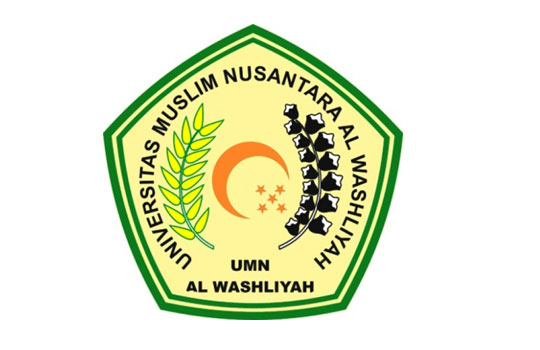 PROGRAM STUDI SARJANA FARMASIFAKULTAS FARMASIUNIVERSITAS MUSLIM NUSANTARA AL-WASHLIYAHMEDAN2020SKRINING FITOKIMIA DAN UJI AKTIVITAS ANTIOKSIDAN EKSTRAK ETANOL KULIT BAWANG MERAH (Allium cepa L.)DAN KULIT BAWANG PUTIH (Allium sativum L.)DENGAN METODE DPPHSKRIPSIDiajukan untuk melengkapi dan memenuhi syarat-syarat untuk memperoleh Gelar Sarjana Farmasi pada Program Studi Sarjana Farmasi Fakultas Farmasi Universitas Muslim Nusantara Al-WashliyahOLEH:MIDITHA DWI PUTRINPM. 182114172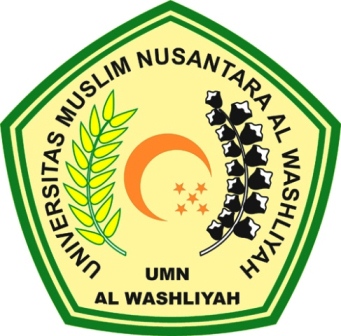 PROGRAM STUDI SARJANA FARMASIFAKULTAS FARMASIUNIVERSITAS MUSLIM NUSANTARA AL-WASHLIYAHMEDAN2020